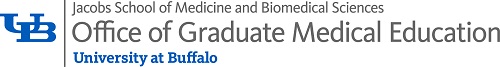 Eligibility & Selection of Residents/Fellows PolicyAcknowledgement StatementThe ACGME and NRMP require that all interviewees receive information available in the following GME policies and procedures at the time that an invitation to interview is extended:A sample contract and policies referenced in the contractSummary of Resident/Fellow Financial SupportEmployment Procedures PolicyEligibility & Selection PolicyLinks to the above-mentioned documents are on the the GME website on the Prospective Residents page (https://medicine.buffalo.edu/offices/gme/residents/prospectives.html).I have been informed where to find the documents indicated above: Applicant Name:	(print name)Applicant Signature:Date:Program Applied To:		This document must be kept on file in the residency program office.